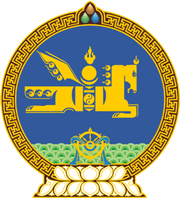 МОНГОЛ УЛСЫН ХУУЛЬ2022 оны 04 сарын 29 өдөр                                                                  Төрийн ордон, Улаанбаатар хот   НИЙГМИЙН ДААТГАЛЫН САНГИЙН   2022 ОНЫ ТӨСВИЙН ТУХАЙ ХУУЛЬД   ӨӨРЧЛӨЛТ ОРУУЛАХ ТУХАЙ1 дүгээр зүйл.Нийгмийн даатгалын сангийн 2022 оны төсвийн тухай хуулийн 3, 5 дугаар зүйлийг доор дурдсанаар өөрчлөн найруулсугай: 	1/3 дугаар зүйл: “3 дугаар зүйл.Нийгмийн даатгалын санд 2022 оны төсвийн жилд төсвийн ерөнхийлөн захирагч доор дурдсан хэмжээтэй орлого төвлөрүүлнэ:										                    ”	2/5 дугаар зүйл: “5 дугаар зүйл.2022 оны төсвийн жилд төсвийн ерөнхийлөн захирагч доор дурдсан хэмжээтэй төсөв зарцуулна:       												         ”2 дугаар зүйл.Энэ хуулийг 2022 оны 04 дүгээр сарын 29-ний өдрөөс эхлэн дагаж мөрдөнө.	МОНГОЛ УЛСЫН 	ИХ ХУРЛЫН ДАРГА 				Г.ЗАНДАНШАТАР Д/дОрлогын төрөлОрлогын төрөлДүн 
/сая төгрөгөөр/1Хөдөлмөр, нийгмийн хамгааллын сайдХөдөлмөр, нийгмийн хамгааллын сайд3,300,769.911.1 Аж ахуйн нэгж, байгууллагаас төлөх шимтгэл1,100,468.411.2 Ажиллагчдаас төлөх шимтгэл1,027,678.711.3 Төсөвт байгууллагаас төлөх шимтгэл107,542.211.4  Эхийн хүүхэд асрах чөлөөтэй хугацааны шимтгэл8,095.811.5 Цаатан иргэдийн нийгмийн даатгалын   шимтгэл130.411.6 Сайн дурын даатгуулагчаас төлөх шимтгэл124,404.111.7 Гадаадад хөдөлмөрийн гэрээгээр ажиллаж   байгаа иргэдийн төлөх шимтгэл2,794.911.8 Үйлдвэрлэлийн осол, мэргэжлээс шалтгаалах өвчний улмаас хөгжлийн бэрхшээлтэй болсон даатгуулагчийн төлөх шимтгэл1,787.611.9 Бусад орлого7,069.711.10 Улсын төсвөөс олгох санхүүгийн дэмжлэг920,798.12Эрүүл мэндийн сайдЭрүүл мэндийн сайд1,100.022.1Эрүүл мэндийн даатгалын сангаас олгох шилжүүлэг1,100.0Нийт орлогоНийт орлогоНийт орлого3,301,869.9Д/дЗарлагын төрөлЗарлагын төрөлДүн 
/сая төгрөгөөр/1Хөдөлмөр, нийгмийн хамгааллын сайдХөдөлмөр, нийгмийн хамгааллын сайд3,511,746.311.1 Тэтгэврийн даатгалын сан3,055,181.611.2 Тэтгэмжийн даатгалын сан171,464.211.3 Үйлдвэрлэлийн осол, мэргэжлээс шалтгаалах   өвчний даатгалын сан38,328.711.4 Ажилгүйдлийн даатгалын сан63,727.611.5 Үйл ажиллагааны урсгал зардал32,198.711.6 Даатгуулагчаас төлсөн нийгмийн даатгалын шимтгэлийн 50 хувийн буцаан олголт150,845.5Нийт зарлагаНийт зарлагаНийт зарлага3,511,746.3